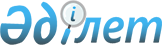 О внесении изменений в приказ Министра энергетики Республики Казахстан от 23 февраля 2015 года № 130 "Об утверждении Правил проведения нефтяных операций на море, внутренних водоемах, в зонах чрезвычайной экологической ситуации и на особо охраняемых природных территориях"
					
			Утративший силу
			
			
		
					Приказ Министра энергетики Республики Казахстан от 25 июля 2017 года № 258. Зарегистрирован в Министерстве юстиции Республики Казахстан 12 сентября 2017 года № 15666. Утратил силу приказом Министра энергетики Республики Казахстан от 28 апреля 2018 года № 152 (вводится в действие с 29.06.2018)
      Сноска. Утратил силу приказом Министра энергетики РК от 28.04.2018 № 152 (вводится в действие с 29.06.2018).
      ПРИКАЗЫВАЮ:
      1. Внести в приказ Министра энергетики Республики Казахстан от 23 февраля 2015 года № 130 "Об утверждении Правил проведения нефтяных операций на море, внутренних водоемах, в зонах чрезвычайной экологической ситуации и на особо охраняемых природных территориях" (зарегистрированный в Реестре государственной регистрации нормативных правовых актов под № 10756, опубликованный в информационно-правовой системе "Әділет" 5 мая 2015 года) (далее – приказ) следующие изменения:
      в наименование вносится изменение на казахском языке, текст на русском языке не меняется;
      в пункт 1 вносится изменение на казахском языке, текст на русском языке не меняется;
      в Правилах проведения нефтяных операций на море, внутренних водоемах, в зонах чрезвычайной экологической ситуации и на особо охраняемых природных территориях, утвержденных указанным приказом:
      в наименование вносится изменение на казахском языке, текст на русском языке не меняется;
      в пункт 1 вносится изменение на казахском языке, текст на русском языке не меняется;
      пункт 4 изложить в следующей редакции:
      "4. Общее решение о возможности проведения нефтяных операций на море, внутренних водоемах, в зонах чрезвычайной экологической ситуации и на особо охраняемых природных территориях принимается Правительством Республики Казахстан на основе заключения государственной экологической экспертизы.".
      2. Департаменту государственной инспекции в нефтегазовом комплексе Министерства энергетики Республики Казахстан в установленном законодательством Республики Казахстан порядке обеспечить:
      1) государственную регистрацию настоящего приказа в Министерстве юстиции Республики Казахстан;
      2) в течение десяти календарных дней со дня государственной регистрации настоящего приказа направление его копии в бумажном и электронном виде на казахском и русском языках в Республиканское государственное предприятие на праве хозяйственного ведения "Республиканский центр правовой информации Министерства юстиции Республики Казахстан" для официального опубликования и включения в Эталонной контрольный банк нормативных правовых актов Республики Казахстан;
      3) в течение десяти календарных дней после государственной регистрации настоящего приказа направление его копии на официальное опубликование в периодические печатные издания;
      4) размещение настоящего приказа на интернет-ресурсе Министерства энергетики Республики Казахстан;
      5) в течение десяти рабочих дней после государственной регистрации настоящего приказа в Министерстве юстиции Республики Казахстан представление в Департамент юридической службы Министерства энергетики Республики Казахстан сведений об исполнении мероприятий, предусмотренных подпунктами 2), 3) и 4) настоящего пункта.
      3. Контроль за исполнением настоящего приказа возложить на курирующего вице-министра энергетики Республики Казахстан.
      4. Настоящий приказ вводится в действие по истечении десяти календарных дней после дня его первого официального опубликования.
      "СОГЛАСОВАН"
Заместитель Премьер-Министра
Республики Казахстан –
Министр сельского хозяйства
Республики Казахстан
________________ А. Мырзахметов
28 июля 2017 года
      "СОГЛАСОВАН"
Министр по инвестициям
и развитию
Республики Казахстан
________________ Ж. Касымбек
"___" __________ 2017 года
      "СОГЛАСОВАН"
Исполняющий обязанности
Министра по инвестициям
и развитию
Республики Казахстан
________________ А. Айдарбаев
8 августа 2017 года
					© 2012. РГП на ПХВ «Институт законодательства и правовой информации Республики Казахстан» Министерства юстиции Республики Казахстан
				
      Министр энергетики
Республики Казахстан

К. Бозумбаев
